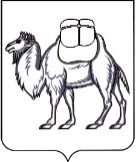 ТЕРРИТОРИАЛЬНАЯ ИЗБИРАТЕЛЬНАЯ КОМИССИЯГОРОДА ОЗЕРСКА  РЕШЕНИЕ 04 августа 2023 года                                                                                № 46/235-5г. ОзерскО назначении члена участковой избирательной комиссии с правом решающего голоса избирательного участка № 1258В соответствии со ст. 27,  пунктом 11  статьи 29 Федерального закона от 12 июня 2002 года № 67-ФЗ «Об основных гарантиях избирательных прав и права на участие в референдуме граждан Российской Федерации», Порядком  формирования резерва составов участковых комиссий и назначения нового члена участковой комиссии из резерва составов участковых комиссий, утвержденного постановлением Центральной избирательной комиссии Российской Федерации от 5 декабря 2012 года № 152/1137-6 территориальная избирательная комиссия Озерского городского округа  РЕШАЕТ:1.	Назначить членом участковой избирательной комиссии с правом решающего голоса избирательного участка № 1258 Наумову Екатерину Андреевну, предложенную в состав  комиссии собранием избирателей по месту работы – ФГУП «ПО «Маяк» Управление предприятием, из резерва составов участковых избирательных комиссий. 2.	Направить настоящее решение в избирательную комиссию Челябинской области для размещения в информационно-телекоммуникационной сети «Интернет».3.	Направить настоящее решение в участковую избирательную комиссию избирательного участка № 1258.4.	Опубликовать настоящее решение на официальном сайте органов местного  самоуправления Озерского городского округа (www.ozerskadm.ru).5.	Контроль за выполнением настоящего решения возложить на секретаря территориальной  избирательной  комиссии  города  Озерска Сайдуллину Л.М.  Председатель комиссии                                                                        Д.С. ОтрадныхСекретарь комиссии                                                                           Л.М. Сайдуллина